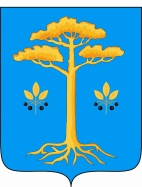 СОВЕТ  ДЕПУТАТОВ  МУНИЦИПАЛЬНОГО  ОБРАЗОВАНИЯ «МУРАВЬЕВСКОЕ»ЧЕТВЕРТОГО  СОЗЫВА165150 Архангельская обл. Вельский район  д. Вороновская д.1б стр.4; тел:6-56-37(индекс, почтовый адрес местонахождения администрации, тел./факс)(девятнадцатое    заседание)РЕШЕНИЕот 04 октября 2018 года                                                                   № 102                                                                       В целях приведения Устава муниципального образования «Муравьевское» в соответствие с Федеральным законом от 06.10.2003г. №131-ФЗ «Об общих принципах организации местного самоуправления в РФ», Совет  депутатов   муниципального образования «Муравьевское» РЕШАЕТ:1. Внести в   Устав муниципального   образования   «Муравьевское»,   принятый решением VI заседания  Совета  депутатов муниципального образования «Муравьевское» от 22 марта 2013 г. №37, зарегистрированный Управлением  Министерства юстиции Российской Федерации по Архангельской области и НАО 17 апреля 2013  года №RU295083082013001 следующие изменения:В статье 11 Устава:Пункт 2  изложить  в следующей редакции: Жители Муравьевского сельского поселения непосредственно решают вопросы местного значения путем проведения местных реферундумов Муравьевского сельского поселения, муниципальных выборов главы Муравьевского сельского поселения и депутатов Совета депутатов Муравьевского сельского поселения, голосования по отзыву главы Муравьевского сельского поселения, голосования по вопросам изменения границ Муравьевского сельского поселения и преобразования Муравьевского сельского поселения. 2. В статье 18 Устава:2.1. В  Пункте 3 подпункты 6, 7, 8, 9 - исключить:Соответственно  пункт 10 считать пунктом 6.2.2. Подпункт 1 пункта 3 изложить в следующей редакции: «1) назначение выборов в Совет депутатов Муравьевского сельского поселения и выборов главы Муравьевского сельского поселения в порядке и сроки, установленные федеральными законами и законами Архангельской области.» 3. В  статье 23 Устава:  Пункт 3 изложить в следующей редакции:«3. Глава Муравьевского сельского поселения избирается жителями Муравьевского сельского поселения на основе всеобщего равного и прямого избирательного права при тайном голосовании по мажоритарной избирательной системе относительного большинства. Условия приобретения права избирать и быть избранным на выборах главы Муравьевского сельского поселения, а также порядок назначения и проведения выборов главы Муравьевского сельского поселения устанавливаются федеральными законами и законами Архангельской области.».Пункт 5 изложить в следующей редакции:«5. Глава Муравьевского сельского поселения должен соблюдать ограничения, запреты, исполнять обязанности, которые установлены Федеральным законом от 25 декабря 2008 года №273- ФЗ «О противодействии коррупции», Федеральным законом от 3 декабря 2012 года №230 – ФЗ « О контроле за соответствии расходов лиц, замещающих государственные должности, и иных лиц их доходами», Федеральным законом от 07.05.2013 №79-ФЗ « О запрете отдельным категориям лиц открывать и иметь счета (вклады), хранить наличные денежные средства и ценности в иностранных банках, расположенных за пределами территории Российской Федерации, владеть и (или) пользоваться иностранными финансовыми инструментами.».»Пункт 6 изложить в следующей редакции:«6. Глава Муравьевского сельского поселения избирается сроком на 5 лет. Срок полномочий Главы Муравьевского сельского поселения начинает исчисляться со дня голосования на выборах, на которых глава Муравьевского сельского поселения был избран. Днем официального вступления в должность главы Муравьевского сельского поселения является день издания им постановления о вступлении в должность.».Пункт 9 изложить в следующей редакции:«9. Глава Муравьевского сельского поселения вступает в должность не позднее чем на двадцатый день после дня голосования на выборах, на которых он был избран.».)4. Настоящее решение вступает в силу после официального опубликования после государственной регистрации.Настоящее решение, применяются к главе Муравьевского сельского поселения, избранному на муниципальных выборах, после вступления в силу настоящего решения.5.  Направить настоящее решение в Управление Министерства юстиций Российской Федерации по Архангельской области и Ненецкому автономному округу для государственной регистрации в порядке, предусмотренном статьей 3 Федерального закона от 21.07.2005 №97-ФЗ «О государственной регистрации уставов муниципальных образований».6.  Настоящее решение вступает в силу после официального опубликования после его государственной регистрации Управлением Министерства юстиций Российской Федерации по Архангельской области и Ненецкому автономному округу.7. Совету депутатов, главе, администрации МО «Муравьевское» привести муниципальные нормативные правовые акты в соответствие с принятыми изменениями и дополнениями в Устав муниципального образования    «Муравьевское».Заместитель председателя Совета депутатов МО «Муравьевское»                                                      Д.В.Леонти.